ПАСПОРТКрасноармейского муниципального  района Саратовской области за 2014год.Общие сведения о Красноармейском муниципальном районе.            1.1 Красноармейский район - самый южный в Правобережье Саратовской области. Общая площадь его территории составляет 3,3 тыс.кв.км. Протяженность с севера на юг - , а с востока на запад - . Район расположен в пределах Приволжской возвышенности, в степной зоне. На юго-западе он граничит с Волгоградской областью, на севере и северо-западе с Саратовским и Лысогорским районами. С востока район омывает река Волга (Волжское водохранилище). Береговые склоны и прилегающие к ним участки сильно расчленены оврагами и балками, покрыты древесной растительностью и создают живописные пейзажи (утес Степана Разина). Леса Красноармейского района занимают . Район достаточно хорошо обеспечен водой. По его территории протекает две реки: Голый Карамыш и Иловля.На территории района имеются запасы нефти, газа, строительного камня, глауконитов, кирпичной глины, мела, песков строительных, цеолитов.Административным центром района является город Красноармейск, находящийся в  от областного центра - города Саратова. Общая численность населения, проживающего в районе, составляет 47,1тыс.человек, из который 23,6тыс. человек проживают в городе, пгт Каменский -2,8тыс.руб. и 20,7тыс.человек в сельской местности.	У  каждого  региона, как  и  у  всякого человека  своя  судьба. Интересна  она  у  Красноармейска.	Завоевательные походы татаро-монгольской орды дошли в ХШ в. до территории современного Красноармейского района. Часть поселений, например, село  Ахмат, входили в состав огромного государства - Золотая Орда. Позже   Золотая  Орда  распалась на  Казанское  и Астраханское  Ханства. Во второй половине ХVI  века  в  результате неоднократных  военных походов  в Поволжье во времена правления Ивана Грозного эта  территория  присоединяется  к  России.	К  этому  времени  относят  и  заселение   вдоль  реки Волги беглых   крестьян, разного служивого, посадского  люда, искавших  на  отдаленных   окраинах  свободы  от  крепостной  неволи.	Указы  Екатерины  П  привлекли  переселенцев  на   сегодняшнюю территорию  района  из Пруссии, Саксонии, Франции, Швейцарии. Это  были  немцы, французы, австрийцы, швейцары. К  этому  времени  относят   возникновения  поселений  Французен, сегодня  станция  Россоша, Антон – сегодня  с.Садовое, Шиллинг – сегодня  с.Сосновка,  Гукк – сегодня  с.Сплавнуха, Байдек – сегодня  с.Луганское, Мессер – сегодня  с.Усть-Золиха, Норка – сегодня  с.Некрасово, Гримм – сегодня  пос.Каменский, Моор – сегодня  с.Ключи, с.Каменка, Бауэр – сегодня  с.Карамышевка, Гусары – сегодня  с.Елшанка, Куттер – сегодня  с.Карамыш, а  также  Бальцер ныне  г.Красноармейск	На  тот момент  уже  существовали русские  села: Золотое, Пряхино, Ревино, Рогаткино, Топовка, Меловое, Мордово, Белогорское, Гусево, Ваулино, Бобровка.	В  1942 году  немецкое  население  было выселено  из района. Каждый  день  в  город  и район  поступали   сотни  беженцев из Белоруссии, Украины, центральных  районов  страны – украинцы, белорусы, евреи, русские.	То  есть во все времена  исторически  складывалось так, что  наш  район  всегда  был  многонациональным.1.2 Информация  о  памятных  и  знаменательных датах, планируемых  к  проведению  на  территории Красноармейского  муниципального района в 2015 годуЮбилей 20 лет – со дня образования народного ансамбля эстрадного танца «Серпантин».Юбилеи 25 лет сел :  Каменка. с. Первомайское, С. Елшанка.Юбилей 250 лет г. Красноармейск.1.3 Карта Красноармейского муниципального района с нанесенными границами городских и сельских поселений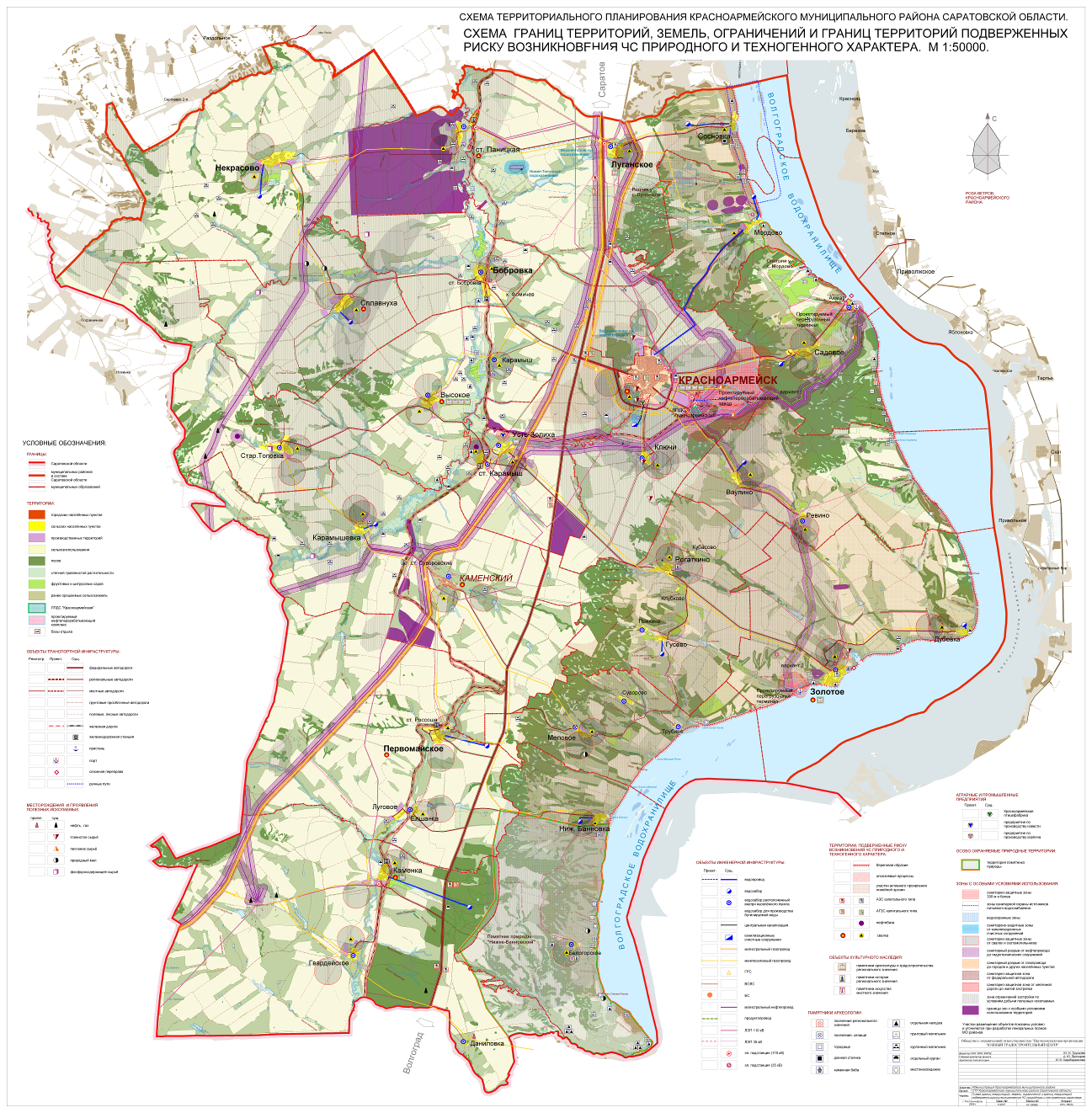           1.4. Названия городских и сельских поселений, расположенных на территории муниципального района и их краткая характеристика 2. Информация об органах местного самоуправления.2.1. Руководители представительного и исполнительно-распорядительного органов местного самоуправления муниципального района2.1.1. Сведения о руководителях представительного и исполнительно-распорядительного органов местного самоуправления муниципального района2.2. Руководители представительных и исполнительно-распорядительных органов местного самоуправления поселений2.2.1. Сведения о руководителях представительных и исполнительно-распорядительных органов местного самоуправления поселений2.3. Информация о представительных органах местного самоуправления (заполняется отдельно по представительному органу муниципального района и отдельно по представительному органу каждого из поселений)Структура представительного органа местного самоуправления3. Социально-демографические характеристики населения (в целом по муниципальному району)4. Экономика и финансы4.1.  Отраслевая структура занятости населения 4.2. Основные экономические показатели4.3. Финансы 4.3.1. Доходная часть бюджета (заполняется отдельно по бюджету муниципального района и по бюджету каждого поселения)4.3.2. Расходная часть бюджета            4.4. Основные налогоплательщики в местный бюджет (более 10% налоговых поступлений бюджета) или социально-значимые предприятия (работает более 10% от числа трудоспособного населения) по каждому из поселений района5.Основные характеристики уровня жизни населения5.1. Характеристика среднемесячной заработной платы по отраслям 5.2 Социальные показатели.5.3. Характеристика жилого фонда.6. Социальная сфера6.1. Образование.6.2. Здравоохранение.   6.3. Культура и спорт7.Средства массовой информации8. Печатные СМИ9. Сведения об обращениях граждан в органы местного самоуправления, приемную Губернатора За 2014 год поступило обращений граждан в органы местного самоуправления: всего - 2573Письменно- 752;Устно -  1821Принято решений положительно – 170(по вопросам снижения общедомовых показателей по электроэнергии – 40%, текущие ремонты многоквартирных домов – 20%, благоустройство придомовых территорий – 26%, социальное обеспечение, вопросы здравоохранения и образования – 14%).НаименованиеПоселенияКол-во жителей поселения, человекСтатусАдминистративный центр поселенияАдминистративный центр поселенияАдминистративный центр поселенияАдминистративный центр поселенияНаименованиеПоселенияКол-во жителей поселения, человекСтатусНазваниеРасстояние от ближайшей ж/д станции, кмРасстояние от ближайшей автостанции, кмНаличие регулярных рейсов, связ. МО с обл. центром, их периодичностьВысоковское МОс. Высокоес.Старая Топовкас. Карамыш1451СельскоепоселениеС. Высокое626нетГвардейское МОс. Каменкас. Гвардейскоес. Даниловка3825СельскоепоселениеС.Гвардейское165Золотовское МОс. Золотоес. Дубовка3480СельскоепоселениеС. Золотое3012АвтобусноеежедневноКаменское МОр.п. Каменскийс. Карамышевкар-д Суворовский2285городскоепоселениеПос. Каменский3,535Ежедневно, два раза в деньКарамышское МО1631СельскоепоселениеСт. Карамыш1,5МО г. Красноармейска23726Городское поселениеГ. Красноармейск65Каждый час с 06:00 до 18:00Луганское МОс. Луганскоес. Сосновкаст. Паницкая3131СельскоепоселениеС. Луганское1222ежедневноМеловское МО312СельскоепоселениеС. Меловое1538Регулярных рейсов в областной центр из МО нет.Нижне-Банновское МО540СельскоепоселениеС. Нижняя Банновка1851Рогаткинское МОРогаткиноГусевоПряхиноКубасовоКлубково1008СельскоепоселениеС.Рогаткино1430Россошанское МОс. Первомайскоес. Елшанкас. Луговоест. Россоша1337СельскоепоселениеС. Первомайское413 раза в неделюСплавнухинское с. Сплавнухас. Некрасовос. Бобровках. Фомичев2610СельскоепоселениеС. Сплавнуха1024Наименование должностиДата выборов/НазначенияСрок полномочийПринадлежность к партии (указать партию)Глава Красноармейского муниципального районаВ.П.ШишловГлава администрацииКрасноармейского муниципального районаА.В.Петаев22.03.2011г19.04.2011март 2016апрель 2016«Единая Россия»«Единая Россия»ДолжностьФамилияИмяОтчествоДата рожденияОбразованиеГлава Красноармейского муниципальногоГлава администрацииКрасноармейского муниципального районаШишлов ПетаевВиктор АлексейПавловичВячеславович02.11.196125.04.1976высшеевысшееНаименование поселенияНаименование должностиНаименование должности по УставуДатавыборов/назначенияСрок полномочийПринадлеж-ность к партииВысоковскоеМОГолдина Любовь ИвановнаГлава Высоковскогомуниципального образованияГлава Высоковскогомуниципальногообразования21.02.2012г2017б/пГвардейскоеМОКонотопко Марина Анатольевна-Глава Гвардейского муниципального образования,Глава администрации Гвардейского муниципального образования Глава Гвардейского муниципального образования 09.09.20132018« Единая Россия»Золотовское МОРогов Алексей Анатольевич-Глава Золотовского муниципального образования, Глава администрацииЗолотовского муниципального образования Глава Золотовского муниципального образования 15.12.20112016« Единая Россия»КаменскоеМОБигвава Ревдик Гвадзиевич-Глава Каменского муниципального образования;Сисин Александр Владимирович, Глава администрацииКаменского муниципального образованияГлава Каменского муниципального образования Глава  администрацииКаменского муниципального образования16.03.201230.05.1962г20172019« Единая Россия»« Единая Россия»Карамышское  МОХохлов Анатолий Николаевич-Глава Карамышского муниципального образования, Глава администрацииКарамышского муниципального образованияГлава Карамышского муниципального образования 31.10.20082013« Единая Россия»МО г. Красноармей-скаЛитвинов Алексей ГеннадьевичГлава МО г. КрасноармейскаГлава МО г. КрасноармейскаОктябрь 2009«Единая Россия»Луганское МОЯкунин Андрей АлександровичГлава Луганского муниципального образования,Глава администрацииЛуганского муниципального образованияГлава Луганского муниципального образования24.12.20132018« Единая Россия»Меловское МОСисина Людмила Степановна-зам. главы администрацииМеловского муниципального образованияГлава администрации Меловского муниципального образования19.09.2013г2013« Единая Россия»Нижнебан-новское МОПанфилов Владимир Николаевич-Глава Нижнебан-новского муниципального образования,Глава администрации Нижнебанновского муниципального образованияГлава Нижнебан-новского муниципального образования19.09.20132018«Единая Россия»Рогаткинское МоПанина Галина Васильевна-Глава РогаткинскогомуниципальногоОбразования,Глава администрацииРогаткинскогомуниципальногообразованияГлава Рогаткинскогомуниципальногообразования18.09.20132018«Единая Россия»РоссошанскоеМОФедюков Юрий Васильевич-глава Россошанского муниципального образования,Курина Валентина Алексеевна-Заместитель главыадминистрацииРоссошанского муниципального образованияГлава Россошанского муниципального образования27.08.20102013«Единая Россия»Сплавнухин-ское МОСараев Николай Александрович-Глава Сплавнухин-ского муниципального образования,глава администрацииСплавнухин-ского муниципальногоГлава Сплавнухин-ского муниципального образования17.09.2013г2013«Единая Россия»!ПоселениеДолжностьФамилияИмяОтчествоДата рожденияОбразованиеВысоковскоеМОГлава Высоковскогомуниципального образованияГолдинаЛюбовьИвановна17.03.1962высшееГвардейскоеМОГлава Гвардейского муниципального образования,Глава администрации Гвардейского муниципального образования Конотопко                              МаринаАнатольевна20.11.1978Золотовское МОГлава Золотовского муниципального образования, Глава администрацииЗолотовского муниципального образования РоговАлексейАнатольевич06.12.1963высшееКаменскоеМОГлава Каменского муниципального образования;Глава администрацииКаменского муниципального образованияБигваваСисинРевдикАлександрГвадзиевичВладимировна22.03.196130.05.1962гвысшеевысшееКарамышское  МОГлава Карамышского муниципального образования, Глава администрацииКарамышского муниципального образованияХохловАнатолийНиколаевич27.06.1949высшееМО г. КрасноармейскаГлава МО г. КрасноармейскаЛитвиновАлексейГеннадьевич06.09.1961высшееЛуганское МОГлава Луганского муниципального образованияЯкунинАндрейАлександрович04.10.1966высшееМеловское МОсекретарь Совета Меловского муниципального образования,зам.главы администрацииМеловского муниципального образованияКусмарцеваСисинаГалинаЛюдмила НиколаевнаСтепановна1957гвысшееНижнебан-новское МОГлава Нижнебан-новского муниципального образования,Глава администрации Нижнебанновского муниципального образованияПанфиловВладимирНиколаевич12.07.1952высшееРогаткинское МоГлава РогаткинскогомуниципальногоОбразования,Глава администрацииРогаткинскогомуниципальногообразованияПанинаГалинаВасильевна09.12.1955высшееРоссошанскоеМОРоссошанского муниципального образования,Курина Валентина Алексеевна-Заместитель главыадминистрацииРоссошанского муниципального образованияФедюковКуринаЮрий ВалентинаВсасильевичАлексеевна23.02.1957высшеесредне-специ-альноеСплавнухин-ское МОГлава Сплавнухин-ского муниципального образования,глава администрацииСплавнухин-ского муниципальногоСараевНиколайАлександрович15.02.1955высшееНаименование (по Уставу)Дата выборовСрок полномочийНаименование (по Уставу)Дата выборовСрок полномочийКрасноармейское Районное СобраниеМарт 20115 летКоличество депутатов в соответствии с Уставом МО13Количество фактически избранных депутатов на отчетную дату13                            в том числе работающих на постоянной основеКоличество постоянных комиссий3Количество депутатских фракций, групп1Количество депутатов, входящих в депутатские фракции, группы (с указанием каждой фракции, группы)(название фракции/группы) «Едина Россия»(название фракции/группы)Показатель (чел) 20102011201220132014Численность населения на 1.014767548644481224757847084Количество родившихся за год322419358420397Количество умерших за год603719706687661Естественное движение населения-281-300-348-267-264Миграционный прирост населенияЧисленность трудоспособного населения2785929874292472892828638Показатель2010 2011201220132014 (+/-)Объем отгруженной промышленной продукции по полному кругу предприятий в действующих ценах, тыс. руб.378444444773532716,2768142,8870372,6102229,8Объем продукции сельского хозяйства в действующих ценах, тыс. руб.113281613934528146705115919741412063-179911Объем розничной торговли в действующих ценах, тыс. руб.16206611830825217289223473342720914373580Объем платных услуг в действующих ценах, тыс. руб.336009384607449831,9466034,4715552,5249518,1Объем инвестиций, тыс. руб.1680696920023811516625522005353798Объем капитальных вложений, тыс. руб.1680696920023811516625522005353798Наименование доходов Фактпланфакт%Плантыс.руб.201320142014на 2015Субсидии бюджетам муниципальных образований62848,0128123,88853,26,91606,0Субвенции бюджетам муниципальных образований260688,6315428,9315428,8100327816,7Иные межбюджетные трансферты15572,123950,415845,266,225421,4Прочие безвозмездные поступления458, 79,279,210034,2ВСЕГО ДОХОДОВ606123678668,2541792,379,8586386,8Наименование расходовФактПлан наИсполнено%План на тыс.руб.2013 г.2014 г.за 2014.исп.2015г.Муниципальное управление50934,3494204601493,150468,8Национальная безопасность иПравоохранительная деятельность1141,11217,61126,391,3896,8Промышленность, энергетика и строительствоСельское хозяйство 200,8150150100Жилищно-коммунальное хозяйство29983,9158645,235950,722,7597,6Образование413587,4418442,9402813,596,3409175,1Культура, искусство52154,856964,654595,295,855237,9Здравоохранение и физическая культура3888,166,766,710034,2Социальная политика22900,625940,42481895,725451,0Остальные разделы расходов15961,216666,615341,49211327,4ВСЕГО590752,2727514581875,579,8553788,8Дефицит (-), профицит (+) бюджета+15370,8-48845,8-39083,2+32597,9№ПредприятиеПоселениеВид деятельностиФ.И.О. руководителятел.1.-----Показатель20102011201220132014 (+/-)Среднемесячные  денежные доходы на душу населения, руб.51045542635174787889411Среднемесячная номинальная начисленная заработная плата, руб.104051166913013,715151,317369,32218в т.ч. по отраслямСельское хозяйство, охота и лесное хозяйство87197702705612659149302271Обрабатывающие производства65717423964613357147691412Строительство123128222241091654415192-1352Оптовая и розничная торговля;  ремонт автотранспортных средств, мотоциклов, бытовых изделий и предметов личного пользования928397651161912556143691813Гостиницы и рестораны63678625938997209707-13Транспорт и связь25538290372947931852343962544Финансовая деятельность2261024550258002634627260914Операции с недвижимым имуществом, аренда и предоставление услуг826394231213014655176723017Государственное управление и обеспечение военной безопасности; социальное страхование1662917352232942890627978-928Образование91949109108731504215905863Здравоохранение и предоставление социальных услуг10401106661231114829165931764Предоставление прочих коммунальных, социальных и персональных услуг6977682188619685129733288Показатель201020112012201320141Величина прожиточного минимума на душу населения, руб.505956795722612669322Среднемесячная заработная плата по району, руб.104051166913013,715151,317369,33Средний размер месячной пенсии пенсионеров, руб.64987026774284319117Показатель20102011201220132014(+/-)1Общая площадь жилого фонда всего (тыс.кв.м.)1051,11054,91057,81069,91076,6+25,5- государственный2,42,4000+2,4- ведомственный00000- муниципальный245,8243,9236,1234,2229,0-16,8- частный802,9808,6821,0835,7847,5+42,62Ветхий и аварийный фонд всего (тыс.кв.м.)11,89,98,97,15,3-6,53Количество граждан, проживающих в ветхом и аварийном жилом фонде (чел.)548483403350269-279- государственном0000000- ведомственном000000- муниципальном1641491239852-112- частном384334280252217-1674Жилой фонд, находящийся в муниципальной собственности, всего (тыс.кв.м.)245,8243,9236,1234,2229,0-16,85Средняя обеспеченность (кв. м общей площади/чел.)21,221,321,421,622,8+1,66Состоят в общем списке на получение жилых помещений:-семей318312261253237-81-человек636624522506622-147Состоят в списке на внеочередное получение жилых помещений:-семей7376613835-38-человек8791738074-138Удельный вес населения, нуждающегося в улучшении жилищных условий в общей численности населения (%)1,31,31,11,00,7-0,69Удельный вес площади, оборудованной:Водопроводом66,967,167,167,267,30,4Канализацией66,266,266,466,566,50,3центральным отоплением19,819,819,819,819,80Газом96,899,399,499,599,52,2централизованным горячим водоснабжением19,819,819,8---19,810Удельный вес оплаты населением стоимости предоставляемых жилищно-коммунальных услуг (%)19,521,621,621,821,82,311Количество семей, получающих субсидии на оплату жилья и коммунальных услуг 29493044301817482556-393 в них человек12Размер средств, затраченных на выплату субсидий (тыс.руб.)20415,628810,4282168,716493,318161,8-2253,813Число гостиниц555683                           в них мест10510510511226716214Ввод жилья на 1 человека в год, кв. м15Средняя стоимость 1 кв. м жилья, руб.Параметры201220132014  (+/-)Детские дошкольные учреждения, кол-во303037+7                                                     мест в них160015561803-203в т.ч. муниципальные303037-+7Количество детей дошкольного возраста, чел.284226882596-246Численность посещающих детские дошкольные учреждения, чел.130414311449+145Школы образовательные, кол-во323131-1                                                    мест в нихв т.ч. дневные323030-2Численность учащихся в школах, чел.363837083634-4Численность преподавателей школ, чел.512438477-35Параметры20102011201220132014 (+/-)Амбулаторно-поликлинические учреждения, ед., 3-111-2                                                  посещений в смену600640600600в т.ч. муниципальные, ед.600640---600Фельдшерско-акушерские пункты, ед.242424240Офисы врачей общей практики, ед.22220Больницы, ед.11110                  Коек160160/42155/46155/46-14в т.ч. муниципальные, ед.11---1Численность врачей всех, чел.66667263-8Численность среднего медперсонала, чел.225218216207-22Аптеки, ед.9121315+7Параметры20102011201220132014Учреждения клубного типа, ед.3232323232Музеи, ед.11111Библиотеки, ед.3232323232Образовательные учреждения сферы, ед./мест1/3111/3111/311Спортивные учреждения, ед.7676767676№НазваниеУчредительТиражПериодичность выходаКонтактные данные1МУП «Редакция газеты Новая жизнь».Администрация Красноармейского муниципального района410096/2Ул. Ленина, 562-12-44